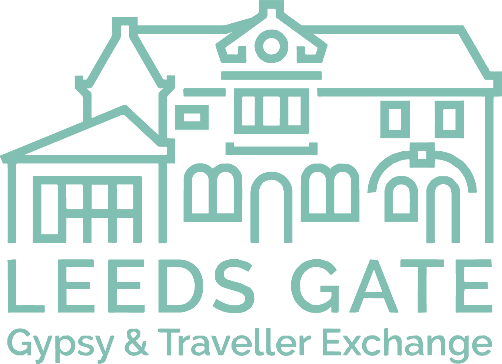 JOB DESCRIPTIONOrganisational ContextLeeds Gypsy and Traveller Exchange (Leeds GATE) is an established and award-winning civil society organisation with a national profile.  We are recognised as being innovative, brave and creative.  Our overall aim is to improve quality of life for Gypsies and Travellers through addressing inequalities in homes, health, education, and employment, financial and social inclusion. We run a number of community facing and strategic projects to achieve our aims including advocacy, community development and youth work. Those who access our services and activities are members of Leeds GATE.  Job PurposeThe purpose of the role is to support the smooth running of the organisation. You will work closely with the CEO, Director of People and Operations, Finance Manager and the Community Centre Coordinator to provide administrative support to the Leeds GATE board, carry out bookkeeping duties and support the Director of Operations in their day to day duties. Duties and ResponsibilitiesGovernance and SLT SupportProvide high quality governance support to the Board, the CEO and the Director of People and Operations. Support the CEO and Director of People and Operations to ensure all governance systems and processes are adhered to by the Board and the CEO.To support the Director of People and Operations to ensure Leeds GATE is legally compliant.HR and Finance AdministrationTo deliver high quality HR administrative support to the Director of People and Operations.To provide bookkeeping and administrative support to the Finance Manager on an as needs basis.To support Leeds GATE in ensuring that the Leeds GATE database is fit for purpose and legally compliant.Staff ManagementTo train the Administrative Assistant to provide basic administrative support to the Board.PartnershipsEnsure good relationships to our funders, partners and contractorsWork directly with contractors and providers to ensure value for money and quality of service.Risk ManagementTo lead risk assessments for your areas of workTo follow quality assurance processes as directed by your managerGeneral Duties To be willing to work outside of office hours when requiredTo be willing and able to travel when requiredTo attend all relevant staff team and other meetings as required and produce reports as requestedTo prepare for and participate in regular supervision meetingsTo act in accordance with all Leeds GATE policies, guidelines and terms of employment  To ensure Leeds GATE Values in all activity To undertake appropriate training and personal development programmesTo contribute to the effective running of the organisation through supporting welcome within the office and supporting GATE events and activities as requiredUse an Asset Based approach, working from people’s strengthsTo challenge racism and stigma through your work To undertake any other duties appropriate to the post as requiredThis job description is not necessarily an exhaustive list of duties but is intended to reflect a range of duties the post-holder will perform.  The job description will be reviewed regularly and may be changed in the light of experience and in consultation with the post-holder.PERSON SPECIFICATION JOB TITLEBusiness Support OfficerLOCATIONCross Green, Leeds, LS9 HOURS14 per weekSALARYGrade 5 PP 16-  20 - £27, 413 -  £29,673.REPORTING TODirector of People and OperationsRESPONSIBLE FOR Various roles as requiredEssentialDesirableQualificationsEnglish GCSE or equivalentMaths GCSE or equivalentRelevant administrative or bookkeeping qualification  ExperienceExperience in bookkeeping Experience in providing administrative support to BoardsExperience in the charity or not-for-profit sector.Experience working with Sage or QuickbooksKnowledgeKnowledge and understanding of the issues facing Gypsy and Traveller communities, including the impacts of racism, discrimination, and inequalitySkills IT skills, with the ability to use relevant software and systemsExcellent MS Office skills including; Word and Powerpoint and Excel skillsExcellent verbal and written communication skills with the ability to engage with internal and external stakeholders at all levels. Able to work well in a teamExcellent organisational skills with a flexible attitude and the ability to adapt and respond to a busy and varied workload Good analytical skills with the ability to analyse and present data and business information in a variety of formats Good attention to detail and driven to deliver work of high quality and accuracy Ability to produce high quality reports  Ability to work to agreed deadlines and targets autonomously and with limited supervision Excellent problem solving skills – having a positive and creative attitude to problem solving Personal AttributesCommitment to GATE’s values and missionSolution focused and flexible  Resilient with an awareness of self-care Self-motivated and proactive.Ability to build trusting and effective supportive relationships  Willingness to work flexible hours around client needs  Committed to your own learning and development, including reflective practice